Starkids“Carnavalsvereniging De Veenmollen”De Veenmollen organiseert dit jaar weer een middag voor de jeugd tot en met 15 jaar! 
De categorieën zijn als volgt: onderbouw, bovenbouw en voorgezet onderwijs. 
Starkids is dit jaar op 23 februari 2020 om 14:30 bij De Weijerij.Bijna elk optreden is mogelijk, noem het maar op: playbacken, live-zingen, dansen en ga zo maar door! Misschien weet je iets leuks te bedenken voor deze middag en mag je eens op de 
Millusse Bonte Avonden optreden* 
*(Dit geldt alleen voor de winnaars van het voortgezet onderwijs, zelf aangeven)
De optredens worden uiteraard gejureerd door de bekende Starkids-jury.Durf jij de uitdaging aan? Geef je dan snel op! 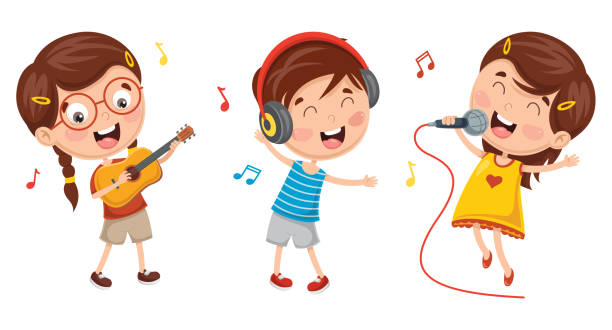 Voor meer info neem contact op met:
Harrie Bouwmans | Bocht 6 | Tel:0610-149526Let op: 
Er zijn, 1 draadloze microfoon en diverse vaste microfoons beschikbaar.
Muziek dient ingeleverd te worden met je telefoon op 23 februari tijdens Starkids--------------------------------------------------------------------------------------------------------------------------------OPGAVEFORMULIER
--------------------------------------------------------------------------------------------------------------------------------Inleveren opgave uiterlijk op 20 februari bij Harrie Bouwmans 
(Bocht 6, Milheeze)0610-149526()    Ja, ik / wij doen mee met Starkids:

   Deelnemers: 		Voornaam__________________________Achternaam________________________	          		 	Voornaam__________________________Achternaam________________________
	           			Voornaam__________________________Achternaam________________________   
	           			Voornaam__________________________Achternaam________________________   	           			Voornaam__________________________Achternaam________________________   
	           			Voornaam__________________________Achternaam________________________   
	           			Voornaam__________________________Achternaam________________________   Ik / (Wij) doe(n) mee als  	 ______________________________________________________________
   Ik / (wij) zit(ten) in de	[  ] Onderbouw   [  ]  Bovenbouw  [  ]  Voorgezet Onderwijs
   Ons optreden duurt c.a.	_____   minuten
   Contactpersoon:		__________________________________________
   Naam:			__________________________________________
   Adres:			__________________________________________
   Telefoonnummer:		__________________________________________	